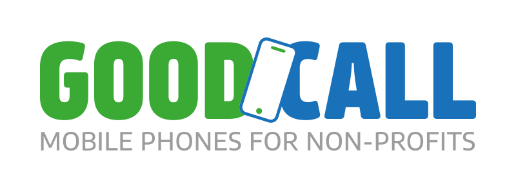 Personal DetailsEducational Qualifications (please including secondary and any further education)Other relevant Training undertaken (please list)Professional Memberships Please list any professional bodies you currently belong to/have belonged to. For example: Scottish Social Services Council; Protecting Vulnerable Group (Disclosure Scotland)Work History - please detail your most recent employment first (references may be sought from any of your previous employersShould you require additional space please use last page of application form.Please explain any breaks in your Employment HistoryShould you require any additional space please use last page of application form Disciplinary ProceduresAre you currently the subject of disciplinary action by your employer?Records CheckPlease note - The disclosure of a criminal record or caution will not debar you from appointment unless the selection panel considers that the conviction renders you unsuitable for appointment.  However, this post is exempted employment within the terms of the Rehabilitation of Offenders Act 1974 (Exemptions) Order, as amended.  You are therefore required to declare ANY convictions, whether or not they would, in terms of the Act, be classed as spent.Failure to disclose important information may disqualify you from appointment or lead to summary dismissal.If selected for the position, we will check your details against criminal records held by the Police, prior to an offer of employment.Have you been convicted of a criminal offence (including driving offences)? 	If so, please give details including outcome(s)Are you presently the subject of a criminal investigation?    Y/NPlease detail how your meet each of the job description competencies with examples.Please add pages here as needed.ReferencesPlease give the names of two referees who can be contacted now in reference to your application.  Relevant work referees are preferred, and one should be your present or most recent employer. In selecting your referees, please select as far as possible people who are able to speak objectively about your suitability for the position.As part of our recruitment procedure, we will contact referees for verbal references prior to interview.  If you do not wish any referee to be contacted at this stage, please indicate below.Please indicate where you heard about this role at GoodCall:Please use this section to add any details/comments from the previous questions when you ran out of space and expand the space as required.I certify that my answer to each of the above questions is true and that the information provided is correct.Applicant's Signature:                                                                        Date:   Please contact us if you have a disability and need any adjustments for the interview. We are planning on using telephone and/or Zoom/Skype for the interviews or alternatively if restrictions allow, in person interviews at our location.PLEASE COMPLETE AND EMAIL TO:       caroline@goodcall.org.ukPosition Applied for:  Chief Executive OfficerFirst Name:  Preferred name if different:Last Name:  Address:Telephone:   Mobile:  E-mail address:  Do you have a current driving licence?Do you have any points on your licence?Please tell us.Name of Educational Establishment(s)Course(s) Studied and resultDates of studyName of Training ProviderTraining course(s) and resultYear training undertakenProfessional BodyNumberExpiration DateName and address of EmployerFrommonth/yrTomonth/yrPosition Held/Key ResponsibilitiesReason for LeavingSalary: Salary: Salary: Notice required: Notice required: From:To:Reason:From:To:Reason:Name  Company/Occupation  Address    E-mail address:Telephone (work or home):   Mobile Number:   Do you give your permission to contact referee prior to interview?2. Name   Company/Occupation  Address   E-mail address:Telephone (Work or home):Mobile Number:   Do you give your permission to contact referee prior to interview?Job Advert ◻ please state where seen: